First Mennonite Church of ChristianOrganist – Hazel Voth, Worship Leader – Pat GoeringSeptember 11, 2022Gathering and PraisingPrelude					          WelcomeMorning PrayerAnnouncements Call to WorshipLeader:  In your wisdom, O God, you call us here to worship you.
People:  We gather, alive to the Word of God.
Leader: You call us to be fully alive with your life abundant, ready to listen and respond with heart, soul, strength, and mind. People:  We listen, alive to the Word of God. Leader:  You call us to be always watchful for your Word of wisdom, sometimes startling and unexpected, sometimes still and quiet, but always dwelling among usAll:  We watch and wait for the Word of God. *Hymn – “For the Beauty of the Earth”	        VT #120Scripture – Jeremiah 4:11-12, 22-28; Luke 15:1-10Offering   (put your offering in the plate at the back of the church)Offertory PrayerReceiving God’s WordSermon–“This fellow welcomes Sinners” 	   Pastor Pete EmeryHymn – “Come Thou Fount”			       VT #563Sharing with One AnotherSharing Joys and Prayer RequestsPrayer of the Church  Going in God’s NameHymn – “When Peace like a River”		       VT #617*Benediction *Postlude *Those who are able are invited to standPastor Pete EmeryPastor Pete’s email:  fmcc.pastorpete@gmail.comPastor Pete’s Cell Phone:  785-577-1447Pastor’s office Hours:  Monday-Friday 9:00am-3:00 pmStudy Phone 620-345-8766Church Secretary:  Lurline WiensLurline’s phone number:  620-345-6657Lurline’s email:  fmcc.secretary1@gmail.comOffice hours:  Tues. 1:00-4:30PM, Thurs-Fri. 8:30AM-11:30amChurch Phone:  620-345-2546Church Website:  www.fmccmoundridge.org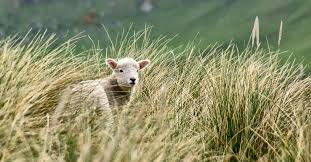 First Mennonite Church of ChristianMoundridge, KSA welcoming Community of Christians for PeaceSeptember 11, 2022Bethel College:TODAY (Sun., Sept. 11) – KIPCOR Film Series: Generation 9/11, 2 p.m., Krehbiel Auditorium in Luyken Fine Arts Center. Filmmaker Liz Mermin’s documentary follows the stories of young adults growing up in the United States post-9/11, and explores how these Gen Zers engage with themes of justice, violence, grief, empowerment, joy and life in America (among others). Audience discussion follows the film screening. A freewill offering will be taken to support KIPCOR and the film series. Fri., Sept. 16 – Pianist Spencer Myer, who recently joined the faculty of the Indiana University Jacobs School of Music, will give a guest recital at Bethel College, 7 p.m., Administration Building chapel. This is part of the Kansas Music Teachers Association annual conference being held on the Bethel campus Sept. 16-17.  Mon., Sept. 19 – Bethel College Wind Ensemble concert, directed by Joel Boettger, 7 p.m., Krehbiel Auditorium in Luyken Fine Arts Center SAVE THE DATE: Oct. 16-17, well-known Reformation scholar Brad Gregory from the University of Notre Dame will give the annual Menno Simons Lectures at Bethel College.SAVE THE DATE: Nov. 4-5, “The Contemporary Relevance of Erasmus for Today: A Symposium,” with a keynote address by Dr. Greta Kroeker, University of Waterloo, Ontario, on Nov. 4, at Bethel College. Bethel College’s Fall Festival is Oct. 6-9, with most activities taking place Saturday, Oct. 8, on campus. Features include music, food, class reunions, football, the play Quiet in the Land by Anne Chislett and the STEM Symposium honoring Professor Emeritus of Psychology Paul Lewis. See https://www.bethelks.edu/alumni/events/fall-festival for the complete schedule.OpportunitiesToday:    9:30:  Sunday School	   10:30:  Worship ServiceSeptember 11:  Picnic at Pack Park, 5:30 pmSeptember 14:  Worship Team, 9:30 amSeptember 17:  Birthday card shower for John Richard WedelSeptember 18:  Special meeting to vote on new Pastor, after churchSeptember 20:  Senior Center Pie & Ice cream Social, 6-7 pmSeptember 28:  Deacons, 6:30 pm		   Church Board, 7:30 pmOctober 24:  Meat CanningSunday, September 18:  Pianist – Lu Goering, Worship Leader – James Allen, Special music – FMCC Singers"I am but a small pencil in the hand of a writing God." -- St. Mother TeresaAnnouncementsSunday, September 11, come join us for a picnic at Pack Park at 5:30 pm.  It will be a pot luck supper with drinks and homemade ice cream provided.  Spoons and bowls will also be provided.  Bring your favorite foods to share, your own table service and come have a fun evening fellowshipping with friends.We are exploring having a Catechism class.  If you are interested, please let me know or talk to Pastor Pete.  Thank you.  Rita StuckyThe Church Board of First Mennonite Church of Christian has accepted the recommendation of the Pastor Search Team to present Pastor Pete Emery as our regular Minister. As outlined the   Constitution and By Laws, this term would be a three year term.The Board has selected September 18, 2022, as the date for this consideration and call regarding Pastor Pete Emery. The meeting will be called to order ten minutes after the close of the Sunday morning service or at 11: 15 AM, whichever is the latest.The Moundridge Senior Center is having a homemade pie/ice cream social on Tuesday, September 20.  This will be our third annual pie social.  It will be our main fund-raising event for the year.  Join us from 6;m to 7 pm for homemade pie and ice cream at the Senior Center located at 100 N. Schmidt.  There will be dining in or carry out.  Everyone is welcome.  Monetary donations will be appreciated.  This money will be used for a new transportation van/bus.  This general transportation service is needed in this community and is no longer supported by the City of Moundridge.  The Senior Center is taking this over.  Come join us on Tuesday, September 20 for pie and ice cream and support your local Senior Center and its many projects.John Richard Wedel will be celebrating his 75th birthday on Saturday, September 17.  His address is 916 Clubhouse Drive, McPherson, KS 67460.  Let’s remember John with a card shower and help him celebrate 75 years of life.Save the date:  October 24, meat canning at MCC Center in North Newton.  More information to follow at a later date.First Mennonite Church of McPherson is celebrating 75 years of church life on Sunday morning, September 25, 2022 at 9:30 a.m. at the church.  At a special service, we will thank God for leading us through these years and have time to share memories of many events and blessings.The Associated Ministries of Moundridge annual report and financials are on the South Bulletin board if you want to take a look at them.  The report can also be found at www.ammoundridge.org if you prefer to read it on line.